FORMULAR DE PARTICIPAREBIENALA NAŢIONALĂ DE GRAVURĂ „GABRIEL POPESCU” TÂRGOVIŞTE 2019Nume ____________________________ Prenume_______________________________________Data şi locul naşterii _______________________________________________________________Sex:  M__ F__  Naţionalitatea: _________________Adresa: _______________________________ ________________________________________________________________________________ Tel.: _________________fax: _______________e-mail: __________________________________Accept condiţiile regulamentului BienaleiData: _____________  Semnătura artistului:  __________________Bifaţi răspunsul corespunzător.Date biografice: ________________________________________________________________________________________________________________________________________________________________________________________________________________________________________________________________________________________________________________________________________________________________________________________________________________________________________________________________________________________________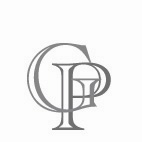 Expoziţii şi premii importante: __________________________________________________________________________________________________________________________________________________________________________________________________________________________________________________________________________________________________________________________________________________________________________________________________________________________________________________________________________________________________________________________________________________________________________________________________________________________________________________________________________________________________________________________________________________________________________________________________________________________________________________________________________________________________________________________________________________________________________________________________________________________________________________________________________________________________________________________________________________________________________________________________________________________________________________________________________________________________________________________________________________________________________________________________________________________________________________________________________________________________________________________________________________________________________________________________________________________________________________________________________________________________________________________________________________________________________________________FORMULARUL VA FI ÎNSOŢIT DE FOTOGRAFIA ARTISTULUI ŞI A LUCRĂRILOR ÎNSCRISE.DATA LIMITĂ A EXPEDIERII LUCRĂRILOR ESTE 31 OCTOMBRIE 2019, DATA POŞTEI / CURIERULUI.Nr.Crt.Titlul lucrăriiAnulTehnicaDimensiunea(H/L cm)PreţDoriţi să donaţi lucrarea?1.201_Da_____Nu ____2.201_Da_____Nu_____